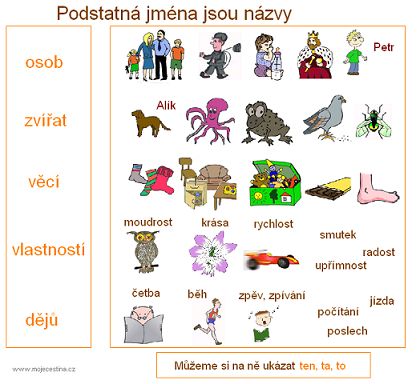 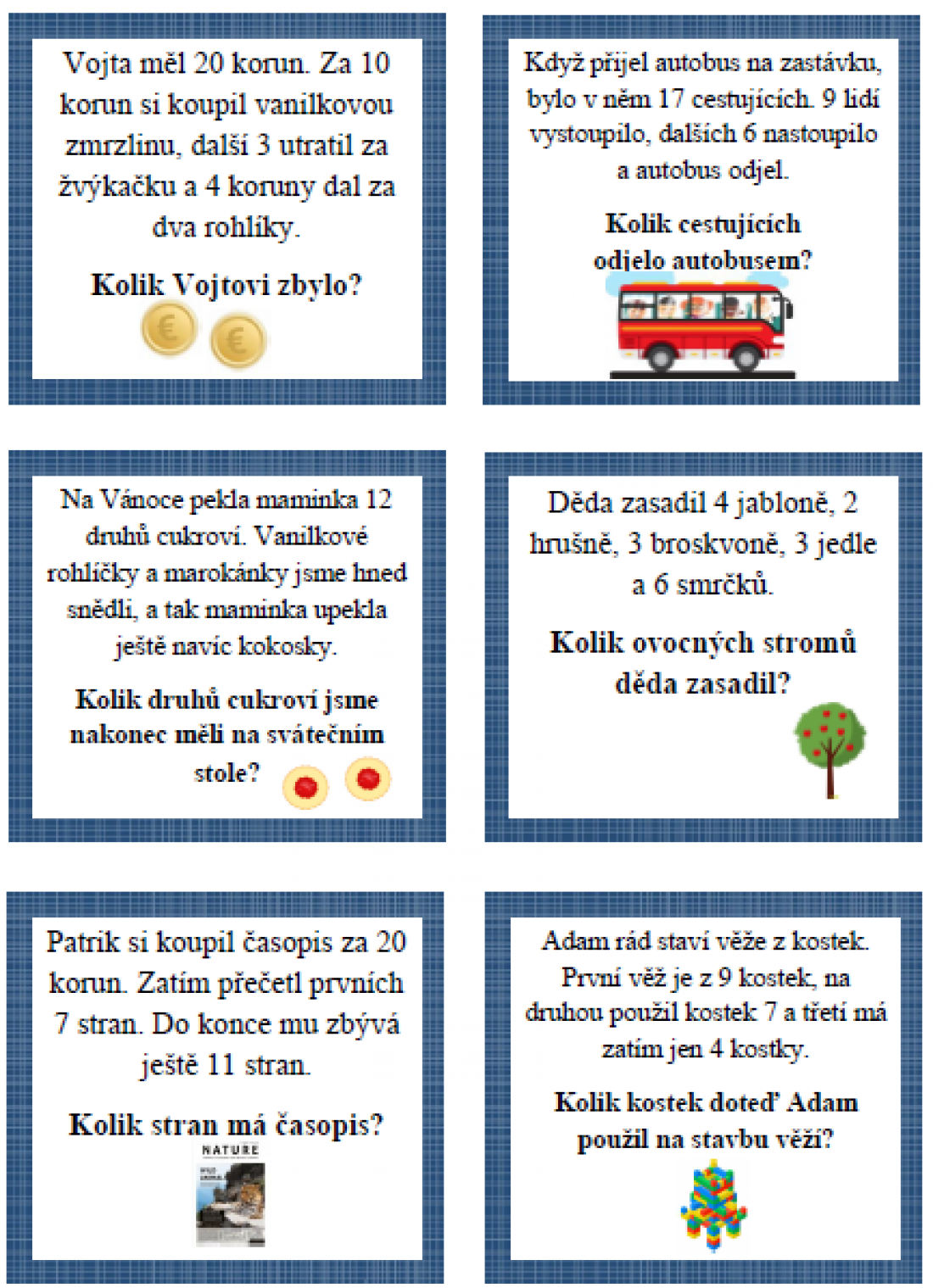 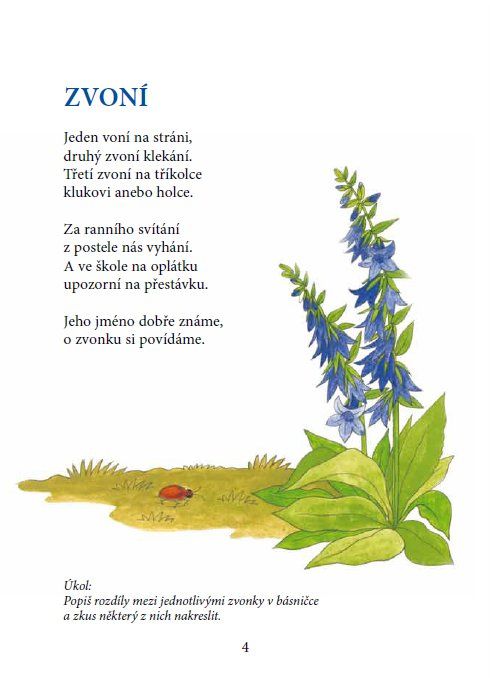 Pohádka pro Karinku - Karinka a kouzelná tabuleKarin žila ve městě. Může se zdát, že město nenabízí tolik zajímavých míst a dobrodružství jako vesnice obklopené přírodou, ale Karin si našla řadu zajímavých míst i ve městě. Často dokázala najít něco pozoruhodného tam, kde ostatní lidé viděli jen obyčejné a nudné místo. Pokud měla čas, chodila Karin na jedno místo kousek za městem, kam lidé odkládali staré a nepotřebné věci. Pro někoho by to byla jen skládka, ale Karin tam už našla nespočet užitečných a hezkých věcí.

Na zmíněné místo šla také dnes. Procházela se mezi starými věcmi a divila se, co vše lidé vyhazují. Poté si všimla tabule, která byla opřená o starou skříň. Připomínala klasickou školní tabuli, akorát byla menší. Karin už byla z chození trochu unavená, tak se na chvíli posadila a šla si kreslit. Ráda kreslila na chodníky a silnice, takže u sebe naštěstí měla kousek křídy.

Nakreslila svůj oblíbený hrnek, ze kterého každé ráno pila čaj. Když tabuli odložila, všimla si, že je stejný hrnek položený kousek od ní. Přišlo jí to jako pozoruhodná náhoda. Když ale nakreslila ananas a vedle hrníčku se objevil také skutečný ananas, došlo jí, že se o žádnou náhodu nejednalo. Ať už tam tabuli odložil kdokoli, očividně to byla kouzelná tabule. Karin zkusila nakreslit ještě několik předmětů, aby si byla jistá, a všechny nakreslené předměty se skutečně objevily i v realitě. Ani si nevšimla, jak běží čas. Teprve když začalo slunce zapadat, uvědomila si, že je nejvyšší čas vyrazit domů. Tabuli nechala, kde ji našla, věděla, že tam lidé nechodí a když ano, tak jen aby vyhodili nějakou starou věc.
 
Další den se nemohla dočkat, až se znovu vypraví ke kouzelné tabuli. Měla spoustu nápadů, co nakreslit. Když se ale blížila, uslyšela zlověstný zvuk. Zněl jako velmi hlasitý řev. Karin se skrčila a potichu se vydala k místu, kde včera nechala tabuli. Brzy zjistila, odkud strašidelný řev vychází. Jen několik metrů od ní totiž stál velký drak, který vypadal, že mezi starými věcmi něco hledá. Když Karin uviděla tabuli, rychle se k ní vydala, vzala ji a odplížila se za starou skříň, aby ji drak neviděl. Vtom si všimla, že kousek od ní je v krabici schovaný nějaký kluk. Karin došlo, že to on musel tabuli náhodou také najít a nakreslit draka, který poté obživl.

Karin přemýšlela, jak situaci vyřešit. Poté dostala nápad. Z pohádek věděla, že drak má jednoho úhlavního nepřítele. Pokusila se proto nakreslit rytíře tak, aby vypadal co nejsilnější a nejodvážnější. Když ho dokreslila, rytíř se objevil jen pár metrů od ní a okamžitě se vydal k drakovi. Po dlouhém boji draka skolil a vyčerpaný se svalil vedle něj.

Karin si uvědomila, že se tabule může snadno vymknout kontrole. Možná proto ji někdo vyhodil. Zkusila tabuli zlomit o koleno. Šlo to překvapivě snadno a na třetí pokus se tabule rozlomila na dva kusy. Rytíř i mrtvý drak poté zmizeli. Karin byla za dobrodružství s tabulí ráda, ale stejně tak byla ráda, když se vše vrátilo do starých kolejí a opět nacházela hezké věci, které sice nebyly kouzelné, ale ani nebezpečné.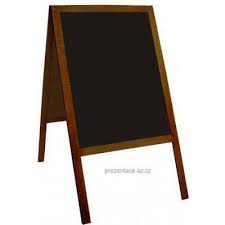 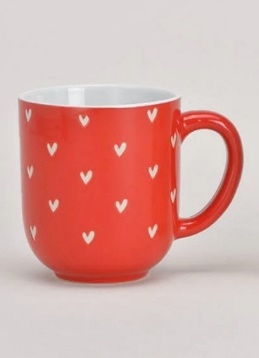 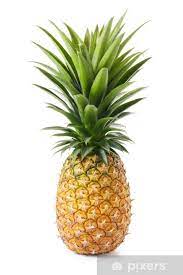 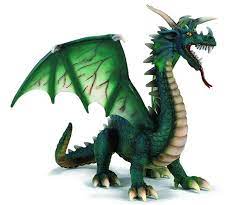 Pohádka pro Zuzanku - Zuzanka a neviditelný plášťBylo nebylo království, ve kterém žila princezna Zuzanka. Království bylo bohaté a mírumilovné, takže se svými rodiči žila šťastně a spokojeně. To se však před několika měsíci změnilo, protože král onemocněl záhadnou nemocí, kvůli které byl stále unavenější. Pozval na královský dvůr mnoho lékařů, ale žádný z nich nedokázal určit, o jakou nemoc se jedná. Někteří zkoušeli různé léky nebo bylinky, ale navzdory tomu byl král stále slabší a unavenější. 

Princezna Zuzanka měla více volna a klidu, neboť všichni řešili královu nemoc a o Zuzanu se nikdo nestaral tolik jako dříve. Volný čas Zuzanka často využívala tak, že prozkoumávala rozlehlý královský zámek, na což dříve neměla čas. Teď ale mohla i na místa, která měla dříve zakázána. Ráda chodila do podzemních pater, která se rozkládala pod zámkem a sloužila jako obrovský sklad. Byly tam běžné věci jako nábytek, ale také vzácné věci po předchozích králích a královnách.

Když dnes Zuzanka zkoumala jednu malou místnost plnou starého oblečení, nečekala, že by tam mohlo být něco zajímavého. V rohu místnosti ale našla bohatě zdobený plášť připomínající oblek mágů, které Zuzanka znala ze starých knih. Plášť měl černou barvu, ale byl zdoben rudými a žlutými plameny, které se táhly po celém plášti. Zuzance se plášť velmi líbil a rozhodla se, že si ho vezme na sebe. Vyšla v něm do horních pater plných služebnictva, aby se pochlubila novým úlovkem, ale nikdo si jí nevšímal. Zuzanka se nakonec urazila a plášť sundala. V tu chvíli se všichni kolem lekli, jako kdyby viděli ducha a tvrdili, že si jí do té doby vůbec nevšimli. Zuzanka se šla raději pochlubit do jiné místnosti, kde snad budou lidé všímavější, ale lidé se chovali jako v předchozí místnosti a věnovali se jí až poté, co si sundala plášť. To se opakovalo i ve všech zbývajících místnostech. Nebylo tedy pochyb – plášť musel mít magické účinky a skrývat člověka před zrakem i sluchem ostatních lidí.

Zuzanku trápilo, že je tatínek nemocný a často přemýšlela, čím by to mohlo být. Když teď měla novou zbraň, rozhodla se pečlivě prozkoumat, co se v zámku děje. Jeden člověk, králův hlavní sluha, jí byl odjakživa nesympatický a podezřelý. Zaměřila se tedy na něj. Zjistila, že když králi nese jídlo, přidává do něj kapky z podivné lahvičky plné černé tekutiny. Neměla ale tušení, co to může být za tekutinu.

Jednoho dne se sluha choval obzvlášť podezřele a opatrně, proto se Zuzanka rozhodla, že ho bude sledovat celý den. Večer se sluha potichu vyplížil ze zámku a šel do sousedního lesa. Zuzanka šla hned za ním, skrytá pod neviditelným pláštěm. Sluha nakonec došel až k chýši, ve které žila místní čarodějnice. Začal s ní něco šeptem probírat, ale díky kouzelnému úkrytu mohla jít Zuzanka blízko k nim a vyslechnout, o čem se dohadují. Zjistila tak, že čarodějnice se chce krále zbavit, protože v sousedním království žije zlý král, který se chce zmocnit trůnu a za pomoc udělat z čarodějnice svoji hlavní rádkyni. Čarodějnice tedy připravila lektvar, který bude králi ubírat síly. Sluha mu poté jed dával do jídla, protože za to dostával odměnu.

Celá záhada teď začala dávat smysl. Doktoři si nevěděli rady, protože nešlo o nemoc, ale o magické síly, které lékař odhalit nemůže. Zuzanka se rychle vydala zpátky domů a rodičům pověděla o všem, co slyšela. Král neváhal a nechal vyhnat sluhu i čarodějnici do sousedního království. Od té doby se králi postupně vracela síla a všichni opět žili šťastně a spokojeně.🥼       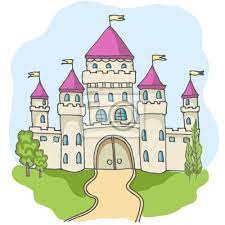 Pohádka pro Jiříka - O Jiříkovi a skalních obrechByla nebyla malá horská vesnička, ve které žil Jiřík. Vesnička byla odlehlá, tvořena jen několika domky, které se krčily mezi skalami, ale několikrát do roka se na louce vedle vesnice konal trh, na který se sjížděli lidé z okolních vesniček. Většina lidí prodávala zvířata nebo vypěstované plodiny, ale někdy se na trhu vyskytli také potulní vypravěči, kteří natěšeným vesničanům vyprávěli pohádky, příběhy a legendy. Takové vypravěče nadšeně poslouchali dospělí i děti.

Trh, který byl pro vesnici velkou událostí, se konal také dnešního dne. Jiřík se vzbudil brzy ráno, protože se nemohl dočkat, až uvidí rozmanité výrobky a zvířata, ale hlavně doufal, že se objeví vypravěč, který zná zajímavé příběhy. Jiřík se po trhu potloukal celý den. Zajímavostí tam bylo dostatek, ale zdálo se, že letos vypravěči vesnici minuli. Až k večeru se na cestě objevila silueta vysokého muže. Když přišel blíže k ohni, bylo vidět, že se jedná o velmi starého muže s dlouhými vousy. Jiřík se bál, že je muž příliš starý na to, aby vyprávěl dobrodružné příběhy, ale když se stařec usadil u ohně, v očích se mu zablýskalo a pevným hlasem začal vyprávět. 

Vypravěči vždy vyprávěli zajímavé příběhy, ale obvykle byly umístěné do hluboké minulosti a všechny si byly vzájemně podobné. Dnešní příběh byl ale zasazen do hor, které byly hned vedle vesnice a stařec vyprávěl tak živě a zaujatě, jako kdyby příběhy sám prožil. Jiříka nejvíce zaujala pověst o skalních obrech, kteří žijí v nedaleké jeskyni a střeží tam poklady. Obři jsou silní a strašní, ale s trochu šikovnosti a opatrnosti je možné jim nějaké věci vzít. Vypravěč hovořil o mladíkovi, který od obrů získal krásný prsten.

Jiřkí byl příběhem tak zaujat, až si naplánoval, že se v noci do skal vypraví a zkusí najít zmíněnou jeskyni. Věděl, že rodiče si budou dlouho do noci povídat s lidmi z okolních vesnic a dlouho nebude tak dobrá příležitost tajně něco podniknout. Okolí dobře znal a byl zrovna úplněk, takže na cestu dostatečně viděl. Asi hodinu bloudil v horách a snažil se vzpomenout, jak vypravěč popisoval cestu k jeskyni.

Nakonec skutečně nějakou jeskyni objevil. Vypadala obyčejně, takže si nebyl jistý, jestli to je ona. Zkusil jít pár metrů do jeskyně, která poté prudce zahýbala doprava. Když Jiřík zahnul za roh, uviděl v dálce světlo. Potichu se připlížil a uviděl, že kolem ohně sedí tři obři a odpočívají. Za nimi byly sudy s pitím a vedle sudů byla kupa zlatých náhrdelníků, pohárů a šperků. Obři byli mohutní a děsiví, ale vypadalo to, že hluboce spí. Jiřík se tedy odvážil vydat k pokladu. Šel potichu podél stěny, ale když se dostal až k pokladu, omylem zavadil o zlatý pohár, který hlasitě spadl na zem. Jiřík rychle skočil za velké sudy a čekal, co se bude dít.Obři se pomalu vzbudili a začali se dohadovat, co se stalo a proč se vzbudili. Debata přerostla v hádku a obři se vzájemně překřikovali. Jiřík chtěl chaosu využít, vzal krásný prsten a pokusil se nepozorovaně odejít tak, jak přišel. Byl už skoro z dohledu, ale poté si ho jeden obr všiml. Hádka okamžitě ustala a obři se vydali za Jiříkem. Jiřík utíkal, co mu síly stačily, ale dusot obrů dával najevo, že se obři rychle blíží a že nemá šanci dostat se včas do bezpečí.

   Jiřík vyběhl z jeskyně a viděl, že mezitím už začalo svítat. Zakopl ale o kámen, svalil se na záda a rezignovaně očekával, až se z jeskyně vyvalí obři. Ti za pár vteřin skutečně vyběhli, ale v slunečních paprscích se okamžitě proměnili v kámen. Teprve teď si Jiřík vzpomněl na závěrečná slova vypravěče, který zmínil, že obři jsou přes den neškodní, protože je sluneční svit okamžitě mění v tvrdý kámen. Jiřík spokojeně odcházel s ukořistěným pokladem a říkal si, že až bude starší, musí svůj příběh někdy vyprávět. A poté ho napadlo, zda také starý vypravěč náhodou nelíčil vlastní příběh z mladých let.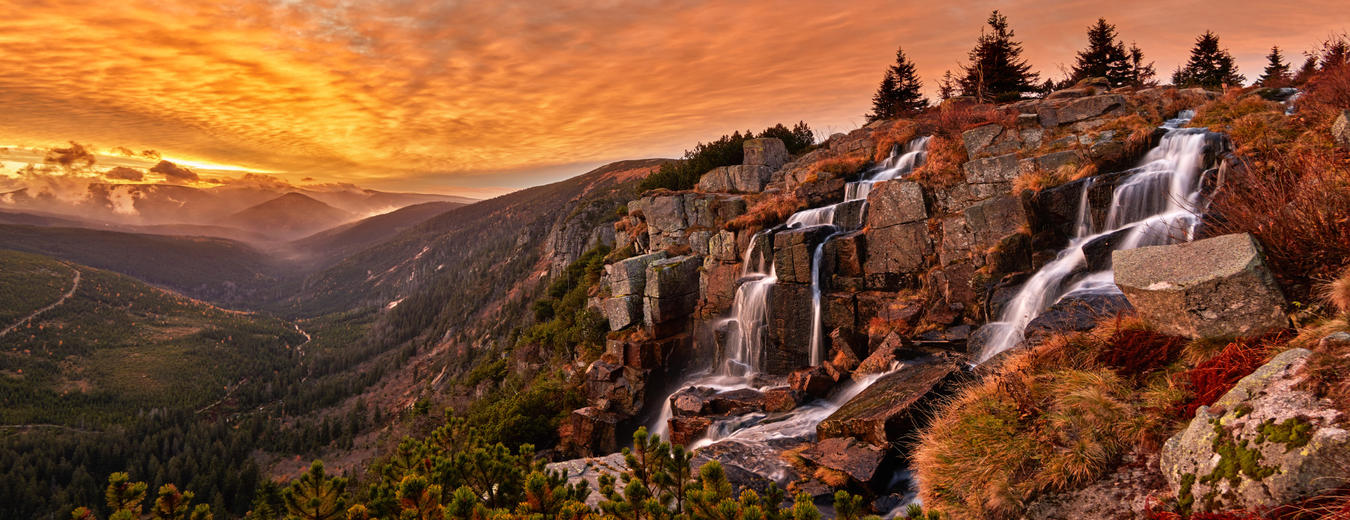 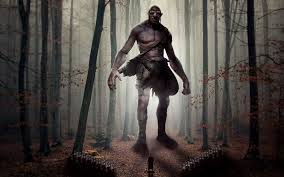 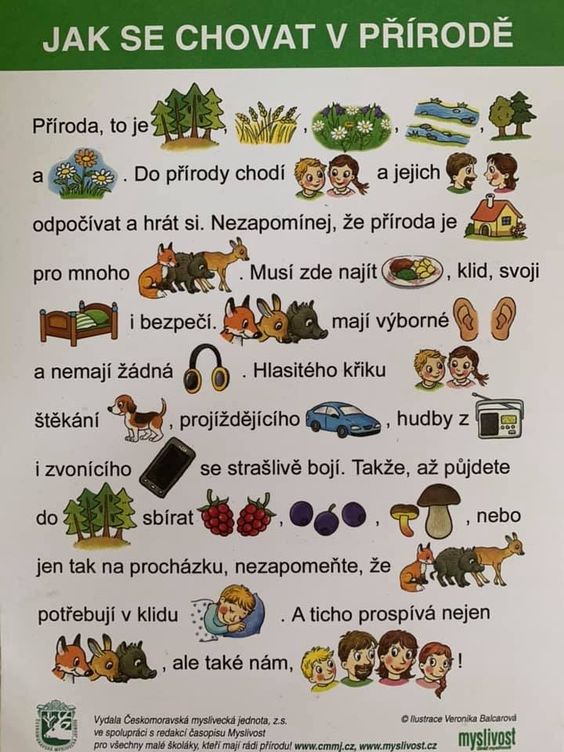 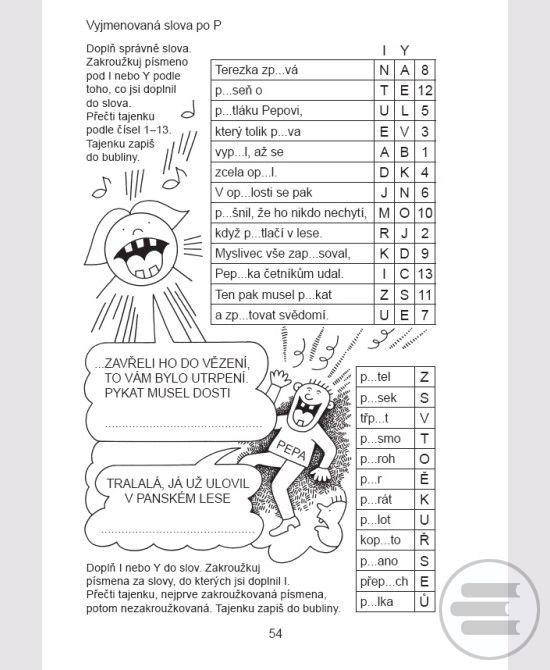 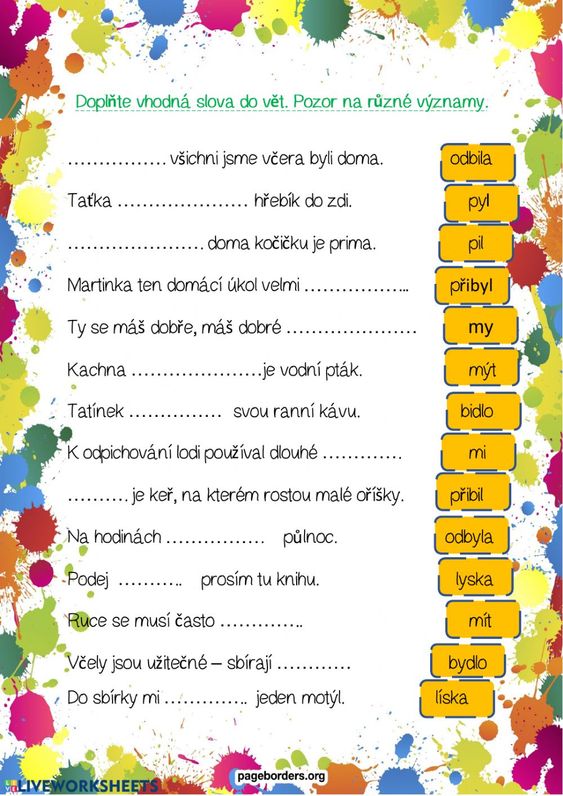 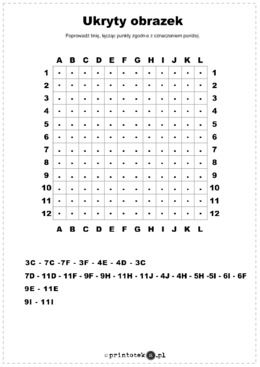 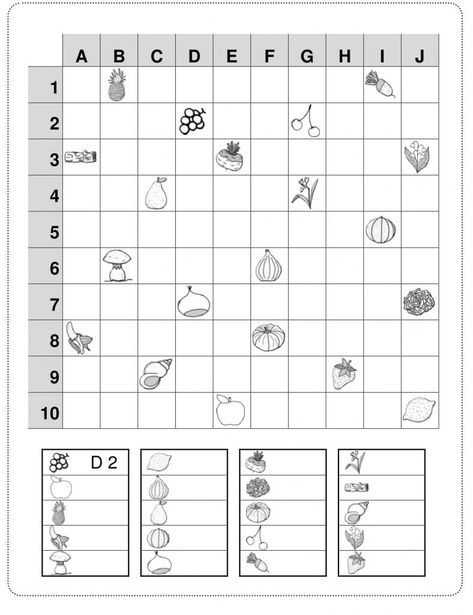 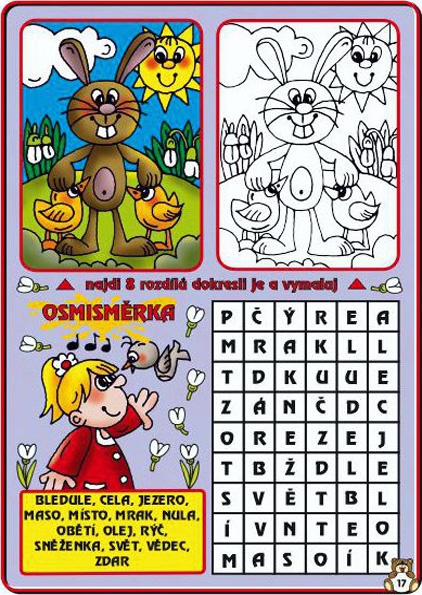 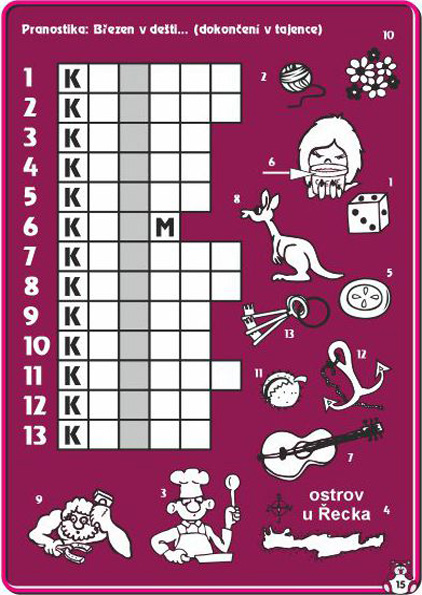 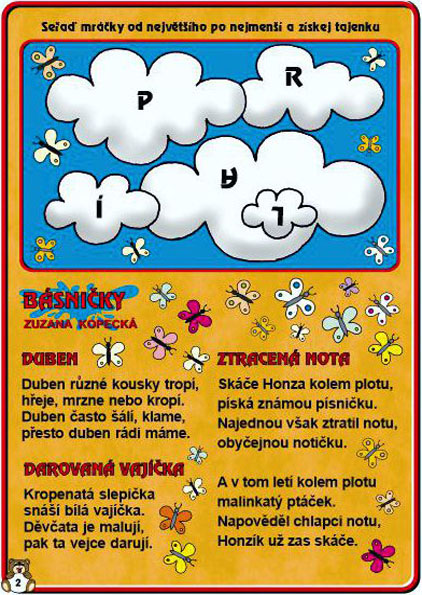 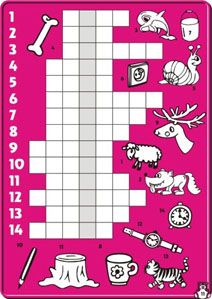 Zdroj: https://www.google.cz/search?q=t%C5%99i%20ob%C5%99i&tbm=isch&hl=cs&tbs=rimg:CVR25nASS_1VCYRxeOQOjaYYD&sa=X&ved=0CBsQuIIBahcKEwi4gqXs-NLvAhUAAAAAHQAAAAAQCA&biw=1263&bih=578https://www.google.cz/search?q=hory&tbm=isch&ved=2ahUKEwiApfKl9tLvAhUN-hoKHUMsDXUQ2-cCegQIABAA&oq=hory&gs_lcp=CgNpbWcQAzIFCAAQsQMyBAgAEEMyAggAMgIIADIECAAQQzIECAAQQzICCAAyAggAMgIIADICCAA6BAgjECc6BggAEAUQHjoGCAAQCBAeOgcIIxDqAhAnOggIABCxAxCDAToHCAAQsQMQQ1DrzSBYneMgYPvnIGgBcAB4AoABqQGIAeUKkgEEMTUuMpgBAKABAaoBC2d3cy13aXotaW1nsAEKwAEB&sclient=img&ei=4m1gYICsO430a8PYtKgH&bih=578&biw=1280&hl=cs#imgrc=hE1waj8EGTrTGMhttps://www.google.cz/search?q=z%C3%A1mek+kreslen%C3%BD&tbm=isch&ved=2ahUKEwjqvKGh9tLvAhUHUhoKHeRWAsYQ2cCegQIABAA&oq=z%C3%A1mek+kreslen%C3%BD&gs_lcp=CgNpbWcQAzICCAAyAggAMgIIADIGCAAQBRAeMgYIABAFEB4yBggAEAUQHjIGCAAQBRAeMgYIABAIEB46BAgAEENQ_yVY4ztgoEBoAHAAeACAAecBiAGBB5IBBTYuMi4xmAEAoAEBqgELZ3dzLXdpei1pbWfAAQE&sclient=img&ei=2W1gYKrsD4ekaeStibAM&bih=578&biw=1280&hl=cshttps://www.google.cz/search?q=drak&tbm=isch&ved=2ahUKEwiRg7Ca9NLvAhWzgHMKHQL4DgcQ2-cCegQIABAA&oq=drak&gs_lcp=CgNpbWcQAzIFCAAQsQMyBQgAELEDMgUIABCxAzICCAAyAggAMgIIADIFCAAQsQMyAggAMgIIADICCAA6BAgjECc6BAgAEEM6BAgAEAM6CAgAELEDEIMBOgcIIxDqAhAnOgcIABCxAxBDOgQIABAeUOTMAliD7QJghvECaAJwAHgAgAG1AYgBqAeSAQM3LjOYAQCgAQGqAQtnd3Mtd2l6LWltZ7ABCsABAQ&sclient=img&ei=sWtgYNHmObOBzgOC8Ls4&bih=578&biw=1280&hl=cshttps://www.google.cz/search?q=ananas&tbm=isch&ved=2ahUKEwi-gKuD9NLvAhVRgRoKHZI8DHUQ2-cCegQIABAA&oq=ana&gs_lcp=CgNpbWcQARgCMgUIABCxAzIFCAAQsQMyBQgAELEDMgIIADIFCAAQsQMyBQgAELEDMgQIABADMgIIADIICAAQsQMQgwEyBQgAELEDOgQIIxAnOgYIABAFEB46BwgjEOoCECc6BAgAEENQ0L0CWIXQAmCY6gJoAXAAeAKAAa8BiAHnCpIBBDE2LjKYAQCgAQGqAQtnd3Mtd2l6LWltZ7ABCsABAQ&sclient=img&ei=gWtgYP67JtGCapL5sKgH&bih=578&biw=1280&hl=cshttps://www.google.cz/search?q=tabule&tbm=isch&ved=2ahUKEwjAwP7t5NLvAhUHXRoKHStRDUkQ2-cCegQIABAA&oq=tabule&gs_lcp=CgNpbWcQAzIFCAAQsQMyAggAMgIIADICCAAyAggAMgIIADICCAAyAggAMgIIADICCAA6BAgAEEM6BggAEAUQHjoGCAAQCBAeOgcIIxDqAhAnOgQIIxAnOggIABCxAxCDAVDP6OwBWKiE7QFgrYjtAWgBcAB4AoABhQKIAZ4PkgEGMTIuNC4ymAEAoAEBqgELZ3dzLXdpei1pbWewAQrAAQE&sclient=img&ei=mltgYMCLFIe6aauitcgE&bih=578&biw=1280&hl=cshttps://cz.pinterest.com/pin/630504016554372113/https://cz.pinterest.com/pin/81487074487271701/https://cz.pinterest.com/pin/708261478889633934/https://cz.pinterest.com/pin/4433299622270507/https://cz.pinterest.com/pin/914862415663039/https://cz.pinterest.com/pin/494833077784527234/https://cz.pinterest.com/pin/486459197238086441/https://cz.pinterest.com/pin/1829656085861993/https://cz.pinterest.com/pin/445223113161863603/http://www.casopismisa.cz/archiv/2103/0317.jpghttp://www.casopismisa.cz/archiv/2103/0315.jpghttp://www.casopismisa.cz/archiv/2004/0402.jpg